POWIATOWY URZĄD PRACY W ŻYWCU CENTRUM AKTYWIZACJI ZAWODOWEJ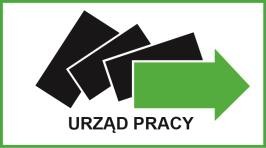 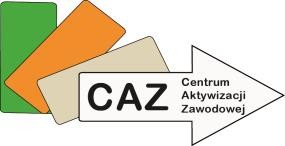 ul. Łączna 28, 34-300 Żywiectelefon: (33) 475-75-00, fax: (33) 475-75-51www.pup.zywiec.pl, e-mail: kancelaria@pup.zywiec.pl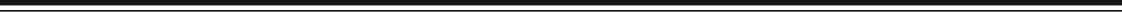             Żywiec ………..………...............            …………………………………………	( Pieczęć lub nazwa Wnioskodawcy )POWIATOWY URZĄD PRACY W ŻYWCU        WNIOSEK      O REFUNDACJĘ KOSZTÓW WYPOSAŻENIA LUB DOPOSAŻENIA STANOWISKA PRACYPodstawy prawne:art. 46 ust. 1 pkt 1 ustawy z dnia 20 kwietnia 2004r. o promocji zatrudnienia i instytucjach rynku pracy (tekst jednolity Dz. U. z 2023r., poz.735 z późn.zm.);rozporządzenie Ministra Rodziny, Pracy i Polityki Społecznej z dnia 14 lipca 2017r. w sprawie dokonywania z Funduszu Pracy refundacji kosztów wyposażenia lub doposażenia stanowiska pracy oraz przyznawania środków na podjęcie działalności gospodarczej (tekst jednolity Dz. U. 
z 2022r. poz. 243);rozporządzenie Komisji (UE) Nr 1407/2013 z dnia 18 grudnia 2013r. w sprawie stosowania art. 107 i 108 Traktatu o funkcjonowaniu Unii Europejskiej do pomocy de minimis (Dz. Urz. UE L 352/1 z dnia 24.12.2013);rozporządzenie Komisji (UE) 2020/972 z dnia 2 lipca 2020r. zmieniające rozporządzenie (UE) nr 1407/2013 w odniesieniu do jego przedłużenia oraz zmieniające rozporządzenie (UE) nr  651/2014 w odniesieniu do jego przedłużenia i odpowiednich dostosowań                                                                                                                  PUP20a/2017/2020/2021            rozporządzenie Komisji (UE) nr 1408/2013 z dnia 18 grudnia 2013r. w sprawie zastosowania art. 107 i 108 Traktatu o funkcjonowaniu Unii Europejskiej do pomocy de minimis w sektorze rolnym (Dz. Urz. UE L 352/9 z dnia 24.12.2013r.);ustawa z dnia 30 kwietnia 2004r. o postępowaniu w sprawach dotyczących pomocy publicznej (tekst jednolity Dz. U. z 2023r., poz.702 z późn. zm.);Rozporządzenie Rady Ministrów z dnia 29 marca 2010r. w sprawie zakresu informacji przedstawianych przez podmiot ubiegający się o pomoc de minimis (Dz.U. z 2010r Nr 53,poz.311 z późn. zm.)DANE WNIOSKODAWCY(podmiotu, niepublicznego przedszkola, niepublicznej szkoły, żłobka, klubu dziecięcego, podmiotu świadczącego usługi rehabilitacyjne)Pełna nazwa Wnioskodawcy:…………………………………………………………………………………………………………………………………………………………………………………………………………………………Adres siedziby Wnioskodawcy:........................................................................................................................................................…………………………………………………………………………………………………………….W przypadku osoby fizycznej prowadzącej działalność gospodarczą:Imię nazwisko właściciela……………………………………………………………………Numer PESEL…………………………………………………………………… PUP20a/2017/2020/2021            Adres zamieszkania………………………………………………………………………………………………………………………………………………………………Telefon:............................. Telefon kom:............................... e-mail: ........................................................Nazwa banku i numer rachunku bankowego: …......................................................................................                                                                                                                                                                              PUP20a/2017/2020/2021            Podatnik VAT (właściwe zaznaczyć): TAKNIEPowiązania z innymi przedsiębiorcami:W przypadku prowadzenia przez Wnioskodawcę dodatkowo innych działalności indywidualnie lub na zasadach członkostwa w spółce cywilnej, jawnej, partnerskiej, komandytowej albo komandytowo- akcyjnej – należy podać nazwę firmy, REGON oraz formę prawną działalności (w pozostałym przypadku wpisać nie dotyczy)………………………………………………………………………………………………………………………………………………………………………………………………………………………………………………………………………………………………………………………………………………          Nazwiska i imiona oraz stanowiska służbowe osób uprawnionych do podpisania umowy                    i składania innych oświadczeń woli:..................................................	......................................................          (nazwisko i imię)	                  (stanowisko służbowe))..................................................	......................................................          (nazwisko i imię)	                  (stanowisko służbowe)Dane osoby upoważnionej do kontaktu z Urzędem:..................................................	......................................................          (nazwisko i imię)	                  (telefon)PUP20a/2017/2020/2021            Dane dotyczące stanu zatrudnienia:aktualna (na dzień złożenia wniosku) liczba zatrudnionych pracowników w       przeliczeniu na pełny wymiar czasu pracy……………………………….…..liczba zatrudnionych pracowników w przeliczeniu na pełny wymiar czasu pracy w okresie ostatnich 6 miesięcy poprzedzających dzień złożenia wniosku:W przypadku zmniejszenia stanu zatrudnienia należy poniżej podać sposób rozwiązania stosunku pracy (tryb zgodnie z Kodeksem pracy):............................................................................................................................................................................................................................................................................................................................W przypadku zmniejszenia wymiaru czasu pracy pracownika należy poniżej podać podstawę prawną ( zgodną z ustawa z dnia 2 marca 2020r. o szczególnych rozwiązaniach związanych z zapobieganiem, przeciwdziałaniem i zwalczaniem COVID-19, innych chorób zakaźnych oraz wywołanych nimi sytuacji kryzysowych ( Dz.U. z 2019r. poz 1842);………………………………………………………………………………………………………….………………………………………………………………………………………………………….……..……………………………………………………(data i czytelny podpis Wnioskodawcę)PUP20a/2017/2020/2021             DANE DOTYCZĄCE ORGANIZACJI I FINANSOWANIA PLANOWANYCH MIEJSC PRACY: 1.Liczba stanowisk pracy, które zostaną utworzone ……………..................*klasyfikacja zawodów dostępna na stronie internetowej: http://www.praca.gov.plPUP20a/2017/2020/2021            Informacja o wymiarze czasu pracy zatrudnianych skierowanych:  bezrobotnego	……………………………2)    opiekuna	……………………………3)     poszukującego pracy absolwenta ……………………………System i rozkład czasu pracy٭:Jednozmianowa               TAK/NIEDwie zmiany                    TAK/NIETrzy zmiany                     TAK/NIERuch ciągły	TAK/NIE 5) Inna ………………………………….Praca w dni wolne٭	TAK/NIE٭niepotrzebne skreślić4. Proponowane wynagrodzenie brutto: ……………………………..5. Adres miejsca, w którym zostanie utworzone stanowisko pracy:……………………………………………………………………………………………………………6. Rodzaj pracy, jaka będzie wykonywana przez skierowanego bezrobotnego,         skierowanego opiekuna lub skierowanego poszukującego pracy absolwenta:……………………………………………………………………………………………………………………………………………………………………………………………………………………………………………………………………………………………………………………………………………………………………………………………………………………………..……………………………………………………………………………………………………..…………………………………………………………………………………………………….                                                                                                                                                                                                                                                                                                                                                                         PUP20a/2017/2020/2021            7.Uzasadnienie tworzenia refundowanego stanowiska pracy:………………………………………………………………………………………………………………………………………………………………………………………………………………………………………………………………………………………………………………………8. Wnioskowana kwota refundacji ogółem:	zł w tym:(słownie.	)na I stanowisko pracy	złna II stanowisko pracy	złna III stanowisko pracy	zł     9.  Deklarowane stanowisko pracy kwalifikuje się do sektora:     a) zielonej gospodarki *              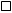      b) cyfrowego            c)  istotnego dla regionalnych/lokalnych specjalizacji                                d) związanego z usługami zdrowotnymi i opiekuńczymi                    e) żadne z powyższych                    Charakterystyka działań podmiotu w ramach ww. obszaru:………………………………………………………………………………………………………………………………………………………………….…………………………………………………………………………………………………………………………………………………………………..…………………………………………………………………………………………………………………………………………………………………..* Zielona gospodarka - to taka, której prowadzenie skutkuje poprawą jakości życia człowieka i jednocześnie zmniejszenie zagrożeń dla środowiska naturalnego. Zielona gospodarka jest niskoemisyjna, oszczędna w zużyciu surowców i włączająca społecznie. Zielona gospodarka pobudza wzrost dochodu i zatrudnienia dzięki publicznym i prywatnym  inwestycjom wpływającym na zmniejszenie emisji CO2  i zanieczyszczeń, sprzyja większej efektywności wykorzystania energii i zasobów, a także zachowaniu różnorodności biologicznej i krajobrazowej. PUP20a/2017/2020/2021            UWAGA!  Zakupy  należy  zaplanować  w  taki  sposób,  aby  wykazać  jedno  źródło finansowania (środki własne lub Fundusz Pracy ), z wyjątkiem zakupu przekraczającego kwotę refundacji. W razie wnioskowania o więcej niż jedno stanowisko pracy powyższą tabelę należy wypełnić dla każdego stanowiska osobno.Wyrażam zgodę na przetwarzanie moich danych osobowych do celów związanych z realizacją programu. Zostałem poinformowany o przysługującym mi prawie do wglądu i poprawiania moich danych osobowych  (Rozporządzenie  Parlamentu  Europejskiego  i  Rady(UE)  2016/679  z  dnia  27.04.2016r.  w sprawie ochrony osób fizycznych w związku z przetwarzaniem danych osobowych i w sprawie swobodnego przepływu  takich  danych  oraz  uchylenia  dyrektywy  95/46/WE  (ogólne  rozporządzenie  o ochronie danych osobowych lub RODO) (Dz.Urz. UE L. 119, s.1)).Prawdziwość oświadczeń oraz informacji zawartych we wniosku oraz załącznikach stwierdzam własnoręcznym podpisem.………………………..	     ……………………………………………………     (miejscowość i data)	    (czytelny podpis i pieczęć Wnioskodawcy) Do wniosku należy dołączyć:Dokument potwierdzający formę prawną istnienia Wnioskodawcy:	uwierzytelnione kopie dokumentów potwierdzających formę prawną istnienia wnioskodawcy np. umowa spółki cywilnej, zaświadczenie o wpisie do ewidencji szkół i placówek niepublicznych.Oświadczenia od nr 1 do 10.Formularz informacji przedstawianych przy ubieganiu się o pomoc de minimis w rolnictwie, stanowiący załącznik do rozporządzenia Rady Ministrów z dnia 11 czerwca 2010 r. Dz.U. Nr 121, poz. 810) ( załącznik nr 11)Klauzula informacyjna o Przetwarzaniu danych osobowych w powiatowym Urzędzie Pracy w Żywcu (załącznik nr 12)Formularz informacji przedstawianych przy ubieganiu się o pomoc de minimis, stanowiący załącznik do rozporządzenia Rady Ministrów z dnia 24 października 2014r. (poz. 1543). (załącznik nr 13 do pobrania pod wnioskiem)W przypadku producenta rolnego - dokumenty potwierdzające zatrudnienie w okresie ostatnich 6 miesięcy bezpośrednio poprzedzających dzień złożenia wniosku, w każdym miesiącu, co najmniej jednego pracownika na podstawie stosunku pracy w pełnym wymiarze czasu pracy oraz dokumenty potwierdzające jego ubezpieczenie, tj. umowę o pracę, zgłoszenie do ubezpieczeń ZUS ZUA, świadectwa pracy oraz deklaracje ZUS RCA za okres 6 miesięcy przed dniem złożenia wniosku.Uwaga:Załączniki wymienione we wniosku są niezbędne do jego rozpatrzenia. Wnioski bez kompletu załączników nie będą rozpatrywane.Kserokopie wszystkich dokumentów wymagają potwierdzenia za zgodność z oryginałem przez osobę uprawnioną do reprezentacji, zgodnie z dokumentem rejestrowym lub pełnomocnictwem.Załącznik nr 1 do wniosku o refundację kosztów wyposażenia lub doposażenia stanowiska pracyOświadczenie podmiotu, niepublicznego przedszkola, niepublicznej szkoły* Oświadczam, że:nie rozwiązałem / rozwiązałem* stosunek pracy z pracownikiem w drodze wypowiedzenia albo na mocy porozumienia stron z przyczyn niedotyczących pracowników w okresie 6 miesięcy bezpośrednio poprzedzających dzień złożenia wniosku ;	nie obniżyłem / obniżyłem ٭wymiar czasu pracy pracownika w okresie 6 miesięcy bezpośrednio poprzedzających dzień złożenia wnioskuprowadzę / nie prowadzę* działalność gospodarczą, w rozumieniu ustawy z dnia 6 marca 2018r.- Prawo przedsiębiorców, przez okres 6 miesięcy bezpośrednio poprzedzających dzień złożenie wniosku, przy czym do wskazanego okresu prowadzenia działalności gospodarczej nie wlicza się okresu zawieszenia działalności gospodarczej;prowadzę / nie prowadzę ٭działalności na podstawie ustawy z dnia 14 grudnia 2016r. – Prawo oświatowe przez okres 6 miesięcy bezpośrednio poprzedzających dzień złożenia wniosku (dotyczy niepublicznego przedszkola i niepublicznej szkoły);*nie zalegam / zalegam* w dniu złożenia wniosku z wypłacaniem wynagrodzeń pracownikom oraz z opłacaniem należnych składek na ubezpieczenia społeczne, ubezpieczenia zdrowotne, Fundusz Pracy, Fundusz Gwarantowanych Świadczeń Pracowniczych, Państwowy Fundusz Rehabilitacji Osób Niepełnosprawnych oraz Fundusz Emerytur Pomostowych;nie zalegam / zalegam* w dniu złożenia wniosku z opłacaniem innych danin publicznych;nie posiadam / posiadam* w dniu złożenia wniosku nieuregulowanych w terminie zobowiązań cywilnoprawnych;nie byłam/em karany / byłem* karany w okresie 2 lat przed złożeniem wniosku za przestępstwo przeciwko obrotowi gospodarczemu, w rozumieniu ustawy z dnia 6 czerwca 1997 r. – Kodeks karny lub ustawy z dnia 28 października 2002r. o odpowiedzialności podmiotów zbiorowych za czyny zabronione pod groźbą karyw okresie 365 dni przed dniem zgłoszenia oferty pracy nie zostałem / zostałem ukarany٭ prawomocnym wyrokiem za naruszenie przepisów prawa pracynie jestem/ jestem٭ objęty postępowaniem dotyczącym naruszenia przepisów prawa pracy. 				  	                     ............................................................				………………………………..(data )	                       (czytelny podpis Wnioskodawcy)* niepotrzebne skreślićZałącznik nr 2 do wniosku o refundację kosztów wyposażenia lub doposażenia stanowiska pracy٭Oświadczenie producenta rolnego٭٭Oświadczam, że:nie rozwiązałem / rozwiązałem* stosunek pracy z pracownikiem w drodze wypowiedzenia albo na mocy porozumienia stron z przyczyn niedotyczących pracowników w okresie 6 miesięcy bezpośrednio poprzedzających dzień złożenia wniosku ;	nie obniżyłem / obniżyłem٭wymiar czasu pracy pracownika w okresie 6 miesięcy bezpośrednio poprzedzających dzień złożenia wnioskuposiadam gospodarstwo rolne w rozumieniu przepisów o podatku rolnym lub prowadzę dział specjalny produkcji rolnej w rozumieniu przepisów o podatku dochodowym od osób fizycznych lub przepisów o podatku dochodowym od osób prawnych, przez okres co najmniej 6 miesięcy bezpośrednio poprzedzających dzień złożenia wniosku.nie zalegam / zalegam* w dniu złożenia wniosku z wypłacaniem wynagrodzeń pracownikom oraz z opłacaniem należnych składek na ubezpieczenia społeczne, ubezpieczenia zdrowotne, Fundusz Pracy, Fundusz Gwarantowanych Świadczeń Pracowniczych, Państwowy Fundusz Rehabilitacji Osób Niepełnosprawnych oraz Fundusz Emerytur Pomostowych;nie zalegam / zalegam* w dniu złożenia wniosku z opłacaniem innych danin publicznych;nie posiadam/posiadam* w dniu złożenia wniosku nieuregulowanych w terminie zobowiązań cywilnoprawnych;nie byłam/em karany / byłem karany٭ w okresie 2 lat przed złożeniem wniosku za przestępstwo przeciwko obrotowi gospodarczemu, w rozumieniu ustawy z dnia 6 czerwca 1997 r. – Kodeks karny lub ustawy z dnia 28 października 2002r. o odpowiedzialności podmiotów zbiorowych za czyny zabronione pod groźbą kary.w okresie 365 dni przed dniem zgłoszenia oferty pracy nie zostałem / zostałem٭ ukarany prawomocnym wyrokiem za naruszenie przepisów prawa pracynie jestem / jestem٭ objęty postępowaniem dotyczącym naruszenia przepisów prawa pracy.            ...................................	                        ............................................................        (data)	                       (podpis producenta rolnego)٭ W przypadku braku przesłanek do złożenia Oświadczenia należy podpisać deklarację znajdującą się pod oświadczeniem.„Oświadczam, że załącznik nr 2 do wniosku mnie nie dotyczy.             ……..………………………………niepotrzebne skreślić	                    (czytelny podpis Wnioskodawcy)٭niepotrzebne skreślićZałącznik nr 3 do wniosku o refundację kosztów wyposażenia lub doposażenia stanowiska pracy ٭Oświadczenie żłobka, klubu dziecięcego, podmiotu świadczącego usługi rehabilitacyjne*٭ Oświadczam, że:	nie rozwiązałem / rozwiązałem* stosunek pracy z pracownikiem w drodze wypowiedzenia albo na mocy porozumienia stron z przyczyn niedotyczących pracowników w okresie 6 miesięcy bezpośrednio poprzedzających dzień złożenia wniosku ;	nie obniżyłem / obniżyłem ٭wymiar czasu pracy pracownika w okresie 6 miesięcy bezpośrednio poprzedzających dzień złożenia wnioskunie zalegam / zalegam* w dniu złożenia wniosku z wypłacaniem wynagrodzeń pracownikom oraz z opłacaniem należnych składek na ubezpieczenia społeczne, ubezpieczenia zdrowotne, Fundusz Pracy, Fundusz Gwarantowanych Świadczeń Pracowniczych, Państwowy Fundusz Rehabilitacji Osób Niepełnosprawnych oraz Fundusz Emerytur Pomostowych;nie zalegam / zalegam* w dniu złożenia wniosku z opłacaniem innych danin publicznych;nie posiadam / posiadam* w dniu złożenia wniosku nieuregulowanych w terminie zobowiązań cywilnoprawnych;nie byłam/em karany / byłem* karany w okresie 2 lat przed złożeniem wniosku za przestępstwo przeciwko obrotowi gospodarczemu, w rozumieniu ustawy z dnia 6 czerwca 1997 r. – Kodeks karny lub ustawy z dnia 28 października 2002r. o odpowiedzialności podmiotów zbiorowych za czyny zabronione pod groźbą kary .w okresie 365 dni przed dniem zgłoszenia oferty pracy nie zostałem / zostałem ٭ukarany prawomocnym wyrokiem za naruszenie przepisów prawa pracynie jestem / jestem٭ objęty postępowaniem dotyczącym naruszenia przepisów prawa pracy....................................	               .........................................................................           (data)								(czytelny podpis Wnioskodawcy)٭ W przypadku braku przesłanek do złożenia Oświadczenia należy podpisać deklarację znajdującą się pod oświadczeniem„Oświadczam, że załącznik nr 3 do wniosku mnie nie dotyczy.……………………………………………..            (czytelny podpis Wnioskodawcy)٭niepotrzebne skreślić٭niepotrzebne skreślićZałącznik nr 4 do wniosku o refundację kosztów wyposażenia lub doposażenia stanowiska pracy٭Oświadczenie podmiotu lub szkoły٭٭, które w okresie 6 miesięcy bezpośrednio poprzedzających dzień złożenia wniosku obniżyły lub zamierzają obniżyć ten wymiar czasu pracy pracownika na podstawie art. 15 g ust.8, lub 15gb ust. 1 pkt 1 ustawy  z dnia 2 marca 2020 o szczegółowych rozwiązaniach związanych z zapobieganiem, przeciwdziałaniem i zwalczaniem COVID-19, innych chorób zakaźnych oraz wywołanych  nimi sytuacji kryzysowych (Dz.U., poz. 1842 z późn. zm.),Oświadczam, że:- w okresie 6 miesięcy bezpośrednio poprzedzających dzień złożenia wniosku, obniżyłem lub zamierzam obniżyć ten wymiar czasu pracy pracownika na podstawie art. 15 g ust. 8, lub 15gb ust. 1 pkt 1 ustawy  z dnia 2 marca  2020 o szczegółowych rozwiązaniach związanych  z zapobieganiem, przeciwdziałaniem i zwalczaniem COVID-19, innych chorób zakaźnych oraz wywołanych nimi sytuacji kryzysowych (Dz.U., poz. 1842 z późn.zm.), lub na podstawie aneksu do umowy zawartej ze starostą w związku z art. 15zzf ustawy COVID-19……...………..	      …………………………………………………         (data)	           (czytelny podpis Wnioskodawcy)٭ W przypadku braku przesłanek do złożenia Oświadczenia należy podpisać deklarację znajdującą się pod oświadczeniem„Oświadczam, że załącznik nr 4 do wniosku mnie nie dotyczy		………………………………………….       	           (czytelny podpis Wnioskodawcy)٭niepotrzebne skreślić٭niepotrzebne skreślićZałącznik nr 5 do wniosku o refundację kosztów wyposażenia lub doposażenia stanowiska pracy٭Oświadczenie przedszkola lub szkoły٭٭, które w okresie 6 miesięcy bezpośrednio poprzedzających dzień złożenia wniosku obniżyły lub zamierzają obniżyć ten wymiar czasu pracy pracownika na podstawie 15gb ust. 1 pkt 1 ustawy z dnia 2 marca 2020 o szczegółowych     rozwiązaniach     związanych     z     zapobieganiem,     przeciwdziałaniem  i zwalczaniem COVID-19, innych chorób zakaźnych oraz wywołanych nimi sytuacji kryzysowych (Dz.U., poz. 1842 z późn.zm.),Oświadczam, że:- w okresie 6 miesięcy bezpośrednio poprzedzających dzień złożenia wniosku, obniżyłem lub zamierzam obniżyć ten wymiar czasu pracy pracownika na podstawie 5gb ust. 1 pkt 1  ustawy z dnia 
2 marca 2020 o szczegółowych rozwiązaniach związanych z zapobieganiem, przeciwdziałaniem 
i zwalczaniem COVID-19, innych chorób zakaźnych oraz  wywołanych nimi sytuacji kryzysowych (Dz.U., poz. 1842 z późn. zm.), lub na podstawie aneksu do umowy zawartej ze starostą w związku 
z art. 15zzf ustawy COVID-19……....…………………..	…………………………………………………….               (data)	           (czytelny podpis Wnioskodawcy)٭ W przypadku braku przesłanek do złożenia Oświadczenia należy podpisać deklarację znajdującą się pod oświadczeniem„Oświadczam, że załącznik nr 5 do wniosku mnie nie dotyczy									…………………………………	           (czytelny podpis Wnioskodawcy)niepotrzebne skreślić٭niepotrzebne skreślićZałącznik nr 6 do wniosku o refundację kosztów wyposażenia lub doposażenia stanowiska pracy٭Oświadczenie producenta rolnego٭٭, który w okresie 6 miesięcy bezpośrednio poprzedzających dzień złożenia wniosku obniżyły lub zamierzają obniżyć ten wymiar czasu pracy pracownika na podstawie 15gb ust. 1 pkt 1 ustawy z dnia 2 marca 2020 o szczegółowych     rozwiązaniach     związanych     z     zapobieganiem,     przeciwdziałaniem  i zwalczaniem COVID-19, innych chorób zakaźnych oraz wywołanych nimi sytuacji kryzysowych (Dz.U., poz. 1842 z późn. zm.),Oświadczam, że:- w okresie 6 miesięcy bezpośrednio poprzedzających dzień złożenia wniosku, obniżyłem lub zamierzam obniżyć ten wymiar czasu pracy pracownika na podstawie 5gb ust. 1 pkt 1  ustawy z dnia 2 marca 2020 o szczegółowych rozwiązaniach związanych z zapobieganiem, przeciwdziałaniem i zwalczaniem COVID-19, innych chorób zakaźnych oraz  wywołanych nimi sytuacji kryzysowych (Dz.U., poz. 1842 z późn. zm.), lub na podstawie aneksu do umowy zawartej ze starostą w związku z art. 15zzf ustawy COVID-19               ….…....…………………….	…………………………………………………                               (data)	      (czytelny podpis Wnioskodawcy)٭ W przypadku braku przesłanek do złożenia Oświadczenia należy podpisać deklarację znajdującą się pod oświadczeniem„Oświadczam, że załącznik nr 6 do wniosku mnie nie dotyczy٭niepotrzebne skreślić٭niepotrzebne skreślić………………………………………………                     (czytelny podpis Wnioskodawcy)Załącznik nr 7 do wniosku o refundację kosztów wyposażenia lub doposażenia stanowiska pracy٭Oświadczenie żłobka, klubu dziecięcego, podmiotu świadczącego usługi rehabilitacyjne*٭,który w okresie 6 miesięcy bezpośrednio poprzedzających dzień złożenia wniosku obniżyły lub zamierzają obniżyć ten wymiar czasu pracy pracownika na podstawie 15gb ust. 1 pkt 1 ustawy z dnia 2 marca  2020 o szczegółowych rozwiązaniach związanych z zapobieganiem, przeciwdziałaniem i zwalczaniem COVID-19, innych chorób zakaźnych oraz wywołanych nimi sytuacji kryzysowych (Dz.U., poz. 1842z późn. zm.),Oświadczam, że:- w okresie 6 miesięcy bezpośrednio poprzedzających dzień złożenia wniosku, obniżyłem lub zamierzam obniżyć ten wymiar czasu pracy pracownika na podstawie 5gb ust. 1 pkt 1  ustawy z dnia 
2 marca 2020 o szczegółowych rozwiązaniach związanych z zapobieganiem, przeciwdziałaniem 
i zwalczaniem COVID-19, innych chorób zakaźnych oraz wywołanych  nimi sytuacji kryzysowych (Dz.U., poz. 1842 z późn.zm.), lub na podstawie aneksu do umowy zawartej ze starostą w związku 
z art. 15zzf ustawy COVID-19   ……...…………………….	……………………………………………………                    (data)	             (czytelny podpis Wnioskodawcy)٭ W przypadku braku przesłanek do złożenia Oświadczenia należy podpisać deklarację znajdującą się pod oświadczeniem„Oświadczam, że załącznik nr 7 do wniosku mnie nie dotyczy٭niepotrzebne skreślić٭niepotrzebne skreślić        ……………………………………………                             (czytelny podpis Wnioskodawcy)Załącznik nr 8 do wniosku o refundację kosztów wyposażenia lub doposażenia stanowiska pracyOŚWIADCZENIE O WIELKOŚCI OTRZYMANEJ POMOCY DE MINIMIS W CIĄGU BIEŻĄCEGO ROKU PODATKOWEGO ORAZ DWÓCH POPRZEDZAJĄCYCH GO LAT PODATKOWYCHW związku z ubieganiem się o refundację ze środków Funduszu Pracy kosztów wyposażenia lub doposażenia stanowisk/a pracy oświadczam, że:w ciągu bieżącego  roku  oraz  2-ch  poprzedzających  go  lat  przed  złożeniem  wniosku o refundację z Funduszu Pracy kosztów wyposażenia lub doposażenia stanowiska pracy.- otrzymałem / nie otrzymałem* środków stanowiących pomoc de minimis.W przypadku otrzymania pomocy de minimis należy wypełnić poniższe zestawienieotrzymałem / nie otrzymałem* inną pomoc publiczną w odniesieniu do tych samych kosztów kwalifikujących się do objęcia pomocą, na pokrycie których ma być przeznaczona pomoc de minimisW przypadku otrzymania innej pomocy publicznej należy wypełnić część D w Formularzu informacji przedstawianych przy ubieganiu się o pomoc de minimis będący Załącznikiem nr 7  do wniosku..........................................					…………………………………………………               (data)  			                        (czytelny podpis Wnioskodawcy)niepotrzebne skreślićZałącznik nr 9 do wniosku o refundację kosztów wyposażenia lub doposażenia stanowiska pracyOŚWIADCZENIE O WIELKOŚCI OTRZYMANEJ POMOCY DE MINIMIS W ROLNICTWIE W CIĄGU BIEŻĄCEGO ROKU PODATKOWEGO ORAZ DWÓCH POPRZEDZAJĄCYCH GO LAT PODATKOWYCHW związku z ubieganiem się o refundację ze środków Funduszu Pracy kosztów wyposażenia lub doposażenia stanowisk/a pracy oświadczam, że:w ciągu bieżącego  roku  oraz  2-ch  poprzedzających  go  lat  przed  złożeniem  wniosku o refundację z Funduszu Pracy kosztów wyposażenia lub doposażenia stanowiska pracy.- otrzymałem / nie otrzymałem* środków stanowiących pomoc de minimis w rolnictwie.W przypadku otrzymania pomocy de minimis w rolnictwie należy wypełnić poniższe zestawienieotrzymałem(am) / nie otrzymałem(am)* inną pomoc publiczną w odniesieniu do tych samych kosztów kwalifikujących się do objęcia pomocą, na pokrycie, których ma być przeznaczona pomoc de minimis w rolnictwie.W przypadku otrzymania innej pomocy publicznej należy wypełnić Załącznik nr 6 tj. Formularz informacji przedstawianych przy ubieganiu się o pomoc de minimis w rolnictwie, stanowiący załącznik do rozporządzenia Rady Ministrów z dnia 11 czerwca 2010r. (Dz. U. Nr 121, poz. 810).………………….....           (data)niepotrzebne skreślić                         …………..………………........................................                      (czytelny podpis producenta rolnego)Załącznik nr 10 do wniosku o refundację kosztów wyposażenia lub doposażenia stanowiska pracy OświadczenieOświadczam, że zostałem poinformowany, iż nie mogę zaliczać do kosztów uzyskania przychodów w ramach prowadzonej przeze mnie działalności gospodarczej odpisów z tytułu zużycia środków trwałych oraz wartości niematerialnych i prawnych, które zostały sfinansowane ze środków Europejskiego Funduszu Społecznego lub jakichkolwiek innych środków publicznych.…………………………..	……………………………………………………….     (data)				         (czytelny podpis Wnioskodawcy)Załącznik nr 11 do wniosku o refundację kosztów wyposażenia lub doposażenia stanowiska pracyFORMULARZ INFORMACJI PRZEDSTAWIANYCH PRZEZ WNIOSKODAWCĘImię i nazwisko albo firma wnioskodawcy....................................................................................................................................................Miejsce zamieszkania i adres albo siedziba i adres wnioskodawcy............................................................................................................................................................................................................................................................................................Rodzaj prowadzonej działalności, w związku z którą ubiega się o pomoc*):działalność w rolnictwiedziałalność w rybołówstwieInformacja o otrzymanej pomocy publicznej w odniesieniu do tych samych kosztów kwalifikujących się do objęcia pomocą, na których pokrycie ma być udzielona pomoc de minimis w rolnictwie lub rybołówstwieObjaśnienia:1) Dzień udzielenia pomocy - podać dzień udzielenia pomocy wynikający z decyzji lub umowy.2) Podstawa prawna - podać tytuł aktu prawnego stanowiącego podstawę do udzielenia  pomocy.3) Wartość otrzymanej pomocy - podać wartość pomocy jako ekwiwalent dotacji  brutto  określony w decyzji lub umowie.4) Forma pomocy - wpisać formę otrzymanej pomocy, tj. dotacja, dopłaty do oprocentowania kredytów, zwolnienie lub umorzenie z podatku lub opłat, refundacje w całości lub w części, lub inne.5) Przeznaczenie otrzymanej pomocy - wskazać, czy koszty, które zostały objęte pomocą, dotyczą inwestycji w gospodarstwie rolnym lub w rybołówstwie czy działalności bieżącej.Dane osoby upoważnionej do podpisania informacji:..............................................	....................................................    (data)	(imię i nazwisko)٭ Niepotrzebne skreślić.Załącznik nr 12 do wniosku o refundację kosztów wyposażenia lub doposażenia stanowiska pracyKlauzula informacyjna o Przetwarzaniu danych osobowych w Powiatowym Urzędzie Pracy w ŻywcuNa podstawie art. 13 ust. 1 i ust. 2 rozporządzenia Parlamentu Europejskiego i Rady (UE) 2016/679   z  dnia  27  kwietnia  2016  r.  w  sprawie  ochrony  osób   fizycznych  w  związku      z przetwarzaniem danych osobowych i w sprawie swobodnego przepływu takich danych oraz uchylenia dyrektywy 95/46/WE (ogólne rozporządzenie o ochronie danych) informuje się, że:Administratorem Pani/Pana danych osobowych jest: Powiatowy Urząd Pracy w ŻywcuW sprawach związanych z Pani/Pana danymi proszę kontaktować się z pracownikiem pełniącym funkcję Inspektora Ochrony Danych:e-mail: ido@pup.zywiec.pl Tel. 334757598 lub pisemnie na adres urzęduCelem zbierania Pani/Pana danych osobowych jest realizacja obowiązków wynikających z przepisów prawa lub realizacja umowy.Odbiorcami Pani/Pana danych osobowych będą tylko instytucje upoważnione z mocy prawa lub podmioty, którym dane muszą zostać udostępnione dla realizacji umowy.Przysługuje Pani/Panu prawo do żądania dostępu do treści swoich danych osobowych, ich sprostowania, usunięcia lub ograniczenia przetwarzania, wniesienia sprzeciwu wobec przetwarzania, przenoszenia danych, prawo do cofnięcia zgody w dowolnym momencie oraz prawo do wniesienia skargi do organu nadzorczego.Podanie  danych  jest  dobrowolne,  lecz  niezbędne  do  realizacji  celów  wynikających  z przepisów prawa lub realizacji umowy. W przypadku niepodania danych, wypełnienie powyższego celu nie będzie możliwe.Administrator nie będzie podejmował zautomatyzowanych decyzji, w tym decyzji będących wynikiem profilowania, w oparciu o Pani/Pana dane osobowe.Administrator danych nie zamierza przekazywać danych osobowych do państwa trzeciego ani organizacji międzynarodowej.Pani/Pana dane osobowe będą przechowywane przez okres zgodny z „Jednolitym Rzeczowym Wykazem Akt”......................................................	…………………………………………………..(miejscowość, data)	(czytelny podpis Wnioskodawcy)NIP:REGON:REGON:PKD:Symbol PKD, w ramach którego planuje się utworzenie stanowiska:Symbol PKD, w ramach którego planuje się utworzenie stanowiska:Symbol PKD, w ramach którego planuje się utworzenie stanowiska:Symbol PKD, w ramach którego planuje się utworzenie stanowiska:Forma prawna prowadzonej działalności:Forma prawna prowadzonej działalności:Data rozpoczęcia prowadzenia działalności:(zgodnie z dokumentem rejestracyjnym):Data rozpoczęcia prowadzenia działalności:(zgodnie z dokumentem rejestracyjnym):Rodzaj prowadzonej działalności:(główne PKD z 2007r)Rodzaj prowadzonej działalności:(główne PKD z 2007r)Wielkość przedsiębiorstwa:(mikro przedsiębiorca, mały przedsiębiorca, średni przedsiębiorca, inny przedsiębiorca):Wielkość przedsiębiorstwa:(mikro przedsiębiorca, mały przedsiębiorca, średni przedsiębiorca, inny przedsiębiorca):Forma opodatkowania:Forma opodatkowania:Stawka opodatkowania:Stawka opodatkowania:Miesiąc i rokLiczba zatrudnionych pracowników (w przeliczeniu na pełnywymiar czasu pracy)Lp.Nazwa zawodu, kod zawoduzgodnie z klasyfikacją zawodów i specjalności dla potrzeb rynku pracy.Nazwa stanowiska.Liczba miejsc pracyOczekiwania pracodawcy wobec kandydatów do pracy,wymagania jakie powinny spełniać osoby skierowane przez PUP1234poziom wykształceniaa.............................................................................................................................................................................kierunek/specjalność.....................................................………………………………….……………………………………................... staż pracy……………………………………...................uprawnienia/umiejętności……………………………………...................znajomość języków obcych…………………………………….................poziom wykształceniab......................................................……...................................................................................................................kierunek/specjalność.....................................................……………………………………................... staż pracy……..............................................……………………………………........................................................................uprawnienia/umiejętności……………………………………...................znajomość języków obcych……………………………………................10. Szczegółowa specyfikacja wydatków dotyczących wyposażenia lub doposażenia stanowiska pracy, w szczególności na zakup środków trwałych, urządzeń, maszyn w tym środków niezbędnych do zapewnienia zgodności stanowiska pracy z przepisami bezpieczeństwa i higieny pracy oraz wymaganiami ergonomii. Kalkulacja wydatków dla stanowiska pracy i źródła jego finansowania.10. Szczegółowa specyfikacja wydatków dotyczących wyposażenia lub doposażenia stanowiska pracy, w szczególności na zakup środków trwałych, urządzeń, maszyn w tym środków niezbędnych do zapewnienia zgodności stanowiska pracy z przepisami bezpieczeństwa i higieny pracy oraz wymaganiami ergonomii. Kalkulacja wydatków dla stanowiska pracy i źródła jego finansowania.10. Szczegółowa specyfikacja wydatków dotyczących wyposażenia lub doposażenia stanowiska pracy, w szczególności na zakup środków trwałych, urządzeń, maszyn w tym środków niezbędnych do zapewnienia zgodności stanowiska pracy z przepisami bezpieczeństwa i higieny pracy oraz wymaganiami ergonomii. Kalkulacja wydatków dla stanowiska pracy i źródła jego finansowania.10. Szczegółowa specyfikacja wydatków dotyczących wyposażenia lub doposażenia stanowiska pracy, w szczególności na zakup środków trwałych, urządzeń, maszyn w tym środków niezbędnych do zapewnienia zgodności stanowiska pracy z przepisami bezpieczeństwa i higieny pracy oraz wymaganiami ergonomii. Kalkulacja wydatków dla stanowiska pracy i źródła jego finansowania.10. Szczegółowa specyfikacja wydatków dotyczących wyposażenia lub doposażenia stanowiska pracy, w szczególności na zakup środków trwałych, urządzeń, maszyn w tym środków niezbędnych do zapewnienia zgodności stanowiska pracy z przepisami bezpieczeństwa i higieny pracy oraz wymaganiami ergonomii. Kalkulacja wydatków dla stanowiska pracy i źródła jego finansowania.10. Szczegółowa specyfikacja wydatków dotyczących wyposażenia lub doposażenia stanowiska pracy, w szczególności na zakup środków trwałych, urządzeń, maszyn w tym środków niezbędnych do zapewnienia zgodności stanowiska pracy z przepisami bezpieczeństwa i higieny pracy oraz wymaganiami ergonomii. Kalkulacja wydatków dla stanowiska pracy i źródła jego finansowania.10. Szczegółowa specyfikacja wydatków dotyczących wyposażenia lub doposażenia stanowiska pracy, w szczególności na zakup środków trwałych, urządzeń, maszyn w tym środków niezbędnych do zapewnienia zgodności stanowiska pracy z przepisami bezpieczeństwa i higieny pracy oraz wymaganiami ergonomii. Kalkulacja wydatków dla stanowiska pracy i źródła jego finansowania.10. Szczegółowa specyfikacja wydatków dotyczących wyposażenia lub doposażenia stanowiska pracy, w szczególności na zakup środków trwałych, urządzeń, maszyn w tym środków niezbędnych do zapewnienia zgodności stanowiska pracy z przepisami bezpieczeństwa i higieny pracy oraz wymaganiami ergonomii. Kalkulacja wydatków dla stanowiska pracy i źródła jego finansowania.L.p.Nazwa stanowiska pracySzczegółowa specyfikacja dotycząca wyposażenialub doposażenia stanowiska pracy *Liczba sztukCena jednostkowa bruttow PLNCałkowita wartość brutto w PLNdla jednego stanowiskaŹródła finansowania wyposażanego lub doposażonego stanowiska pracyŹródła finansowania wyposażanego lub doposażonego stanowiska pracyL.p.Nazwa stanowiska pracySzczegółowa specyfikacja dotycząca wyposażenialub doposażenia stanowiska pracy *Liczba sztukCena jednostkowa bruttow PLNCałkowita wartość brutto w PLNdla jednego stanowiskaŚrodki własne w PLNŚrodki Funduszu Pracy w PLNI.1.I.2.I.3.I.4.I.5.I.6.I.7.I.8.I.9.I.10.I.11.I.12.Wnioskowana kwota refundacji kosztów wyposażenia lub doposażenia stanowiska	RAZEMWnioskowana kwota refundacji kosztów wyposażenia lub doposażenia stanowiska	RAZEMWnioskowana kwota refundacji kosztów wyposażenia lub doposażenia stanowiska	RAZEMWnioskowana kwota refundacji kosztów wyposażenia lub doposażenia stanowiska	RAZEMWnioskowana kwota refundacji kosztów wyposażenia lub doposażenia stanowiska	RAZEMWnioskowana kwota refundacji kosztów wyposażenia lub doposażenia stanowiska	RAZEMWnioskowana kwota refundacji kosztów wyposażenia lub doposażenia stanowiska	RAZEM* – rodzaj oraz nazwy maszyn i urządzeń, sprzętu, narzędzi, oprogramowania itp.* – rodzaj oraz nazwy maszyn i urządzeń, sprzętu, narzędzi, oprogramowania itp.* – rodzaj oraz nazwy maszyn i urządzeń, sprzętu, narzędzi, oprogramowania itp.* – rodzaj oraz nazwy maszyn i urządzeń, sprzętu, narzędzi, oprogramowania itp.* – rodzaj oraz nazwy maszyn i urządzeń, sprzętu, narzędzi, oprogramowania itp.* – rodzaj oraz nazwy maszyn i urządzeń, sprzętu, narzędzi, oprogramowania itp.III. PROPONOWANA FORMA ZABEZPIECZENIA ZWROTU REFUNDACJI KOSZTÓW WYPOSAŻENIA LUB DOPOSAŻENIA STANOWISKA PRACYZaznaczyć wybraną„X”a. poręczenieb. weksel z poręczeniem wekslowym (awal)c. gwarancja bankowad. zastaw na prawach lub rzeczache. blokada środków zgromadzonych na rachunku bankowymf.	akt notarialny o poddaniu się egzekucji przez dłużnika w trybie art. 777§ 1 pkt 5 k.p.c.Lp.Organudzielający pomocyDzień udzielenia pomocyNumer umowy decyzjizaświadczeniaWartość pomocy w euroRazem pomoc de minimisRazem pomoc de minimisRazem pomoc de minimisRazem pomoc de minimisLp.Organudzielający pomocyDzień udzielenia pomocyNumer programu umowydecyzji zaświadczeniaWartość pomocy w euroRazem pomoc de minimisRazem pomoc de minimisRazem pomoc de minimisRazem pomoc de minimisLp.Dzień udzielenia pomocy1)Podstawa prawna2)Wartość pomocy3)Forma pomocy4)Przeznaczenie pomocy5)12345